Punctuation Lesson | The CommaPresentationA. Read the conversation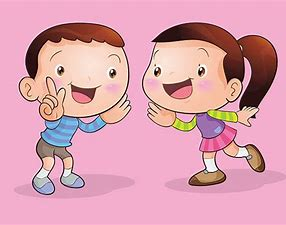 a. What have you got in your bag?b. I have got a family photo, Kent.a. Oh, that’s great!b. These are my parents, brother, myself and baby sister. a. Yes, you all looked happy.B. What is the function of a comma (,)? C. DiscussionWe use the full stop (.) to mark the end of a statement.We use the question mark (?) to mark the end of a question.Where to use the comma (,)-We use the comma;-to separate words or items in a list or series.Example:There were monkeys, camels, pandas, birds and horses.(We use and before the last item.)	-to separate the person or people you address.Example:Rosie, what have you got in your bag?Come here, girls.	-to separate expressions such as oh, well, yes, no.Example: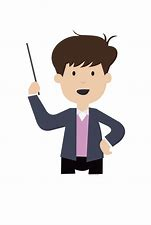 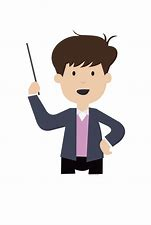 Yes, you all look happy.Oh, that’s interesting.